Lesson #31Guided ReadingRomanticism and RealismRomanticism- style portrayed exotic and dramatic subject matterAttempt to create more natural and dramatic works of art Inspired by medieval stories that were written in Romantic Languages, Historical Tales, Literature, and travel to exotic lands Romantic Languages- Languages that derived from some form of LatinEx. French, Spanish and Italian Response to Industrial Revolution in EuropeEvery good was mass produced, which made artists turn away from mass produced artRomantic Artists Include…Gericault Delacroix ConstableTurnerTheodore Gericault- @ 1792-1824Helped give birth to the movement of Romanticism through use of his dramatic and exotic subject matter 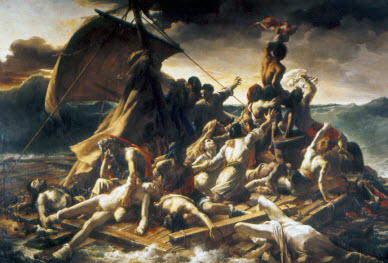 The Raft of Medusa Created: @ 1819An example of Gericault’s early form of Romanticism Based upon a true-story of a shipwreck at seaEugene Delacroix- @ 1798-1863The most iconic of the Romantic painters in FranceUsed quick brushstrokes and patches of color like Paul Reubens Color was important aspect of his artworkStarted a painting in the center of the canvas and worked his way outward to the edges Style of Delacroix can be described as swirling action and glowing colors 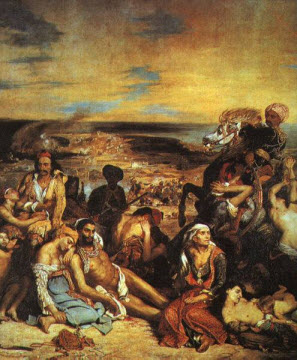 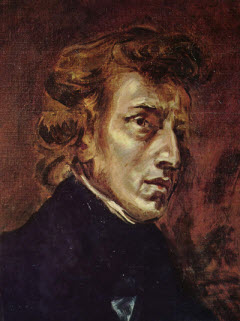 John Constable- @ 1776-1837Wanted to paint the landscape based upon the observation of natural effects Mostly landscapes of the English countryside 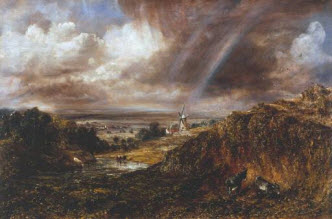 Joseph J.M. Turner- @ 1775-1851Was less interested in depicting nature realistically and more interested in showing the effects of light on a subjectUsed washes of paint to create atmospheric effects This gradually made his work more and more abstract Atmospheric effects- when an artist uses very thin layers of paint to make it look like there is a mist or show the visual volume of air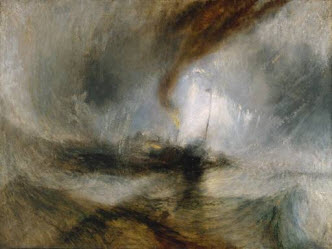 Can you see the form in the middle of the canvas?Can you tell it is suppose to b a boat?Why do you think Turner kept painting like this even though people didn’t like his artwork?Realism- Scenes from everyday life as they actually looked Realism Artists Include…CourbetRealistic Artists paint like Hugo van der GoesUse same imagery/subject matter in their paintings Paint familiar scenes from everyday as they really look to the naked eye.  Gustave Courbet- @ 1819-1877Painted scenes of everyday life Found virtue or worth by painting scenes that were a closely observed phenomena or common scene/activity 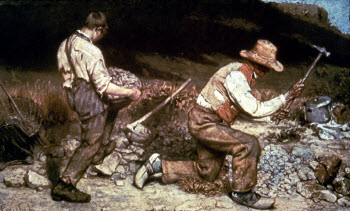 Artists who used Characteristics of both Realism and Romanticism:ManetBonheur Edouard Manet- @ 1832-1883Dedicated to “Pure Painting” A system of painting patches of color to create an imagePainted outdoorsSo he could portray strong contrasts instead of shading How images looked in harsh sunlightManet’s artwork was refused by the SalonOpened a special art exhibit called “Salon of the Rejected” Special exhibition for artists whose works were refused by the regular Salon Put on in 1863 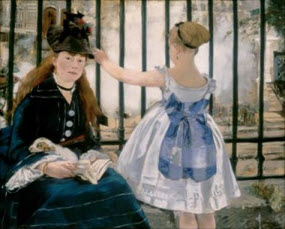 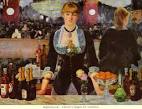 Rosa Bonheur- @ 1822-1899 Raised during the time that women were not allowed to attend the traditional art school “Ecole-des Beaux-Arts” Interested in using animals as her subject matter 1865- First woman to become a member of the French Legion of Honor 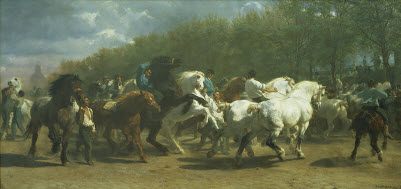 